СХЕМА ГРАНИЦ ПРИЛЕГАЮЩИХ ТЕРРИТОРИЙРаздел 1 Схема прилегающей территории Раздел 2Схема прилегающей территорииОписание местоположения границ прилегающих территорийРаздел 3 Схема прилегающей территорииПлан (чертеж, схема) прилегающих территорий Лист  № 1 раздела 1 Всего листов раздела 1: 1Всего разделов: 3Всего листов: 3ОКТМО657300000016573000000165730000001Всего прилегающих территорий: 2195,48 кв.мВсего прилегающих территорий: 2195,48 кв.мВсего прилегающих территорий: 2195,48 кв.мВсего прилегающих территорий: 2195,48 кв.мНомер п/пУсловный номер прилегающей территорииКадастровый номер объекта недвижимостиПлощадь территорииМестоположение прилегающей территории (адресные ориентиры)166:34:0502039: ПТ1366:34:0502039:4512195,48 кв.мСвердловская обл., г.Асбест,ул. Ладыженского, 27 Лист  № 1 раздела 2 Всего листов раздела 2: 1Всего разделов: 3Всего листов: 3ОКТМО657300000016573000000165730000001Всего прилегающих территорий: 2195,48 кв.мВсего прилегающих территорий: 2195,48 кв.мВсего прилегающих территорий: 2195,48 кв.мВсего прилегающих территорий: 2195,48 кв.мУсловный номер прилегающей территорииНомера точекКоординатыКоординатыУсловный номер прилегающей территорииНомера точекXY66:34:0502039: ПТ131410442,961584345,7566:34:0502039: ПТ132410442,091584349,9966:34:0502039: ПТ133410455,491584352,8166:34:0502039: ПТ134410472,351584355,4466:34:0502039: ПТ135410491,871584358,4166:34:0502039: ПТ136410504,731584360,3766:34:0502039: ПТ137410539,021584366,4766:34:0502039: ПТ138410552,401584368,8566:34:0502039: ПТ139410555,231584369,2966:34:0502039: ПТ1310410562,591584370,4366:34:0502039: ПТ1311410570,561584371,8866:34:0502039: ПТ1312410575,191584372,7266:34:0502039: ПТ1313410588,871584374,6266:34:0502039: ПТ1314410588,691584376,6566:34:0502039: ПТ1315410588,411584379,9166:34:0502039: ПТ1316410587,981584381,8966:34:0502039: ПТ1317410587,521584384,9766:34:0502039: ПТ1318410568,891584501,6466:34:0502039: ПТ1319410576,331584502,5866:34:0502039: ПТ1320410576,991584497,4966:34:0502039: ПТ1321410582,581584465,8466:34:0502039: ПТ1322410583,111584463,8266:34:0502039: ПТ1323410589,091584425,0966:34:0502039: ПТ1324410595,981584384,7966:34:0502039: ПТ1325410595,681584380,2566:34:0502039: ПТ1326410594,531584374,4866:34:0502039: ПТ1327410591,831584369,8466:34:0502039: ПТ1328410588,361584366,5766:34:0502039: ПТ1329410584,911584365,1366:34:0502039: ПТ1330410525,551584355,6466:34:0502039: ПТ1331410521,891584355,5766:34:0502039: ПТ1332410501,671584352,7866:34:0502039: ПТ1333410499,351584351,4466:34:0502039: ПТ1334410464,211584345,8366:34:0502039: ПТ1335410460,501584346,7466:34:0502039: ПТ1336410458,091584348,52Лист  № 1 раздела 3 Всего листов раздела 3: 1 Всего разделов: 3Всего листов: 3ОКТМО657300000016573000000165730000001Всего прилегающих территорий: 2195,48 кв.мВсего прилегающих территорий: 2195,48 кв.мВсего прилегающих территорий: 2195,48 кв.мВсего прилегающих территорий: 2195,48 кв.м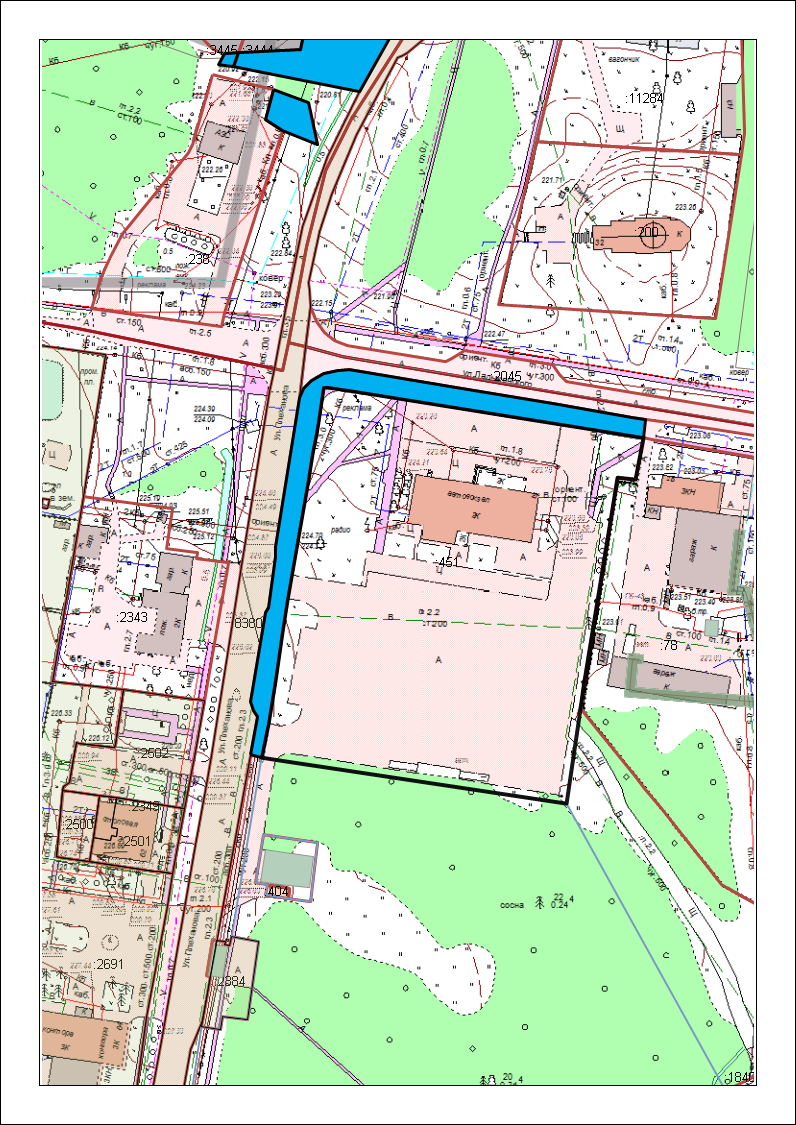 Масштаб:1:1000